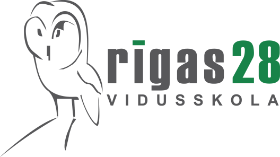 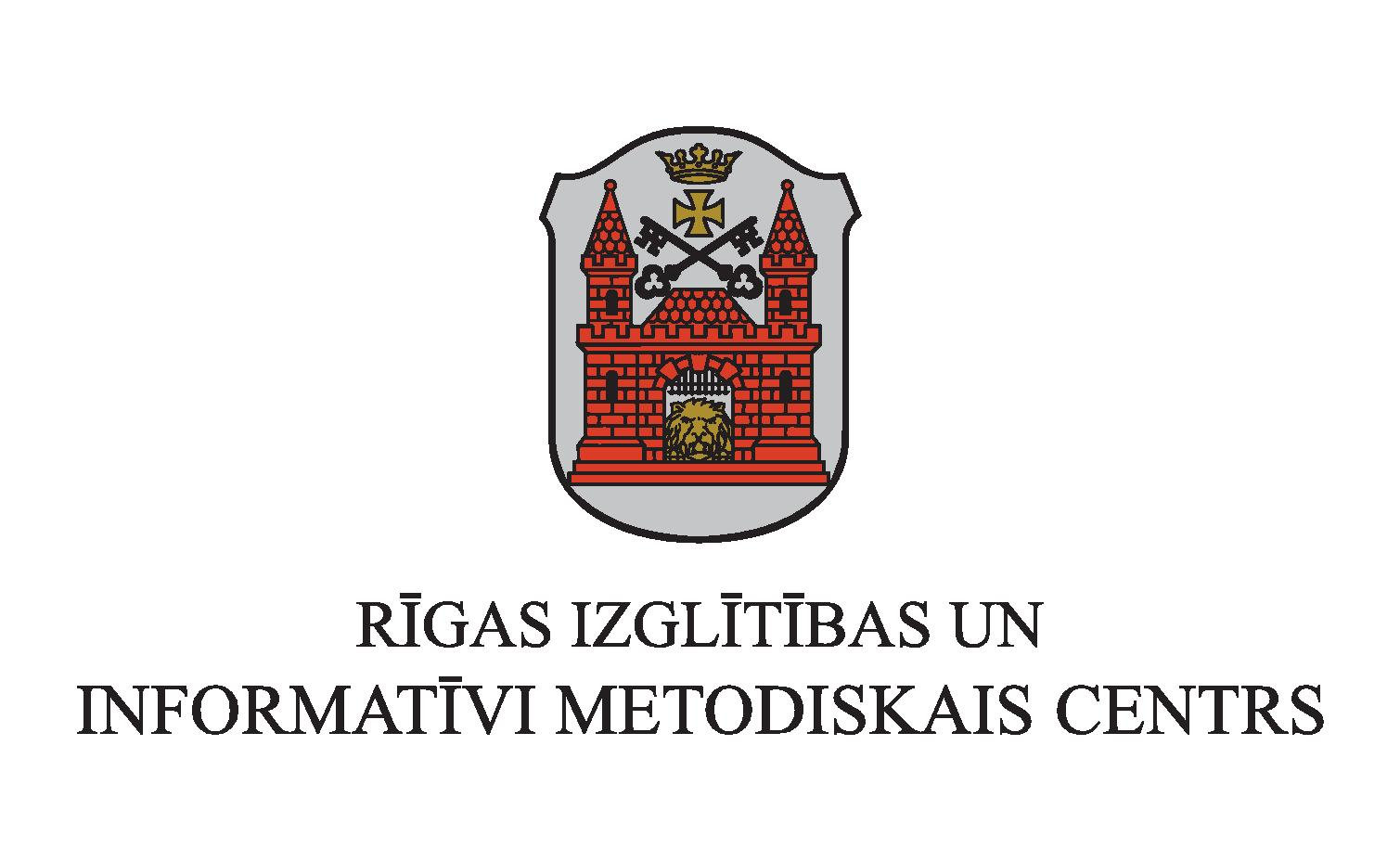 Seminārs “Rīgas 28.vidusskolas pieredze attālinātā izglītības procesa organizēšanā izmantojot ZOOM platformu”projektā skolu vadības komandām “Durvis”2020. gada 25. novembrī plkst. 13.00-15.00 tiešsaistē ZOOM.Semināra “Rīgas 28.vidusskolas vidusskolas pieredze attālinātā mācību procesa organizēšanā, izmantojot ZOOM platformu” laikā tiks piedāvāta skolas pieredze, kas gūta attālināto izglītības procesa organizēšanā un vadīšanā. Skolas direktors un atbalsta komanda, kā arī dažādu priekšmetu jomu pedagogi dalīsies paveiktajā un pārdomās par savām veiksmēm.Darba kārtībaApliecības par dalību pasākumā tiks nosūtītas uz skolām pēc semināra.LaiksTēmaLektors13.00-13.2028. vidusskolas pieredze attālināto mācību procesa īstenošanā, izmantojot ZOOM platformu. ZOOMa plusi/mīnusi.Rīgas 28.vidusskolas  direktors Guntars Jirgensons, Andars Ignacs. 13.20-13.40Atbalsta komandas darbs.Rīgas 28.vidusskolas  direktors Guntars Jirgensons un atbalsta komanda.13.40-13.45Kafijas pauze13.45-15.00Pedagogu veiksmes stāsti un pieredze.Rīgas 28.vidusskolas pedagogi.